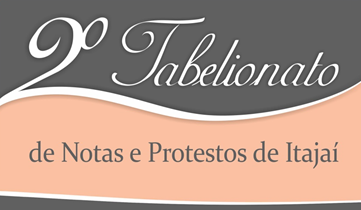 REQUERIMENTO DE APONTAMENTO DE TÍTULO PARA PROTESTOSr.(a) Oficial(a) de Protesto de Itajaí/SC, pelo presente, solicito o protesto título abaixo descrito, por indicação, nos termos do Art. 41 da lei 10.931/04.
Para ser protestado pelo motivo: (  ) Falta de pagamento (  ) Falta de aceite (  ) Fins falimentares.Intimar Sr.(a): ___________________________________________________________________________________________DADOS DO APRESENTANTE:Nome/Razão Social:_____________________________________________________________________________CPF/CNPJ________________________________ E-mail:_______________________________________________Endereço:__________________________________________________________ Bairro:______________________     Cidade:__________________________________CEP:_____________________Telefone:_____________________DADOS DO CREDOR:Nome/Razão Social:_____________________________________________________________________________CPF/CNPJ________________________________ E-mail:_______________________________________________Endereço:__________________________________________________________ Bairro:______________________     Cidade:__________________________________CEP:_____________________Telefone:_____________________DADOS DO DEVEDOR:Nome/Razão Social:_____________________________________________________________________________CPF/CNPJ________________________________ E-mail:_______________________________________________Endereço:__________________________________________________________ Bairro:______________________     Cidade:__________________________________CEP:_____________________Telefone:_____________________Número do Título:_________________ Data da Emissão:____/____/______ Data do Vencimento:____/___/_______Espécie:____________________ Praça de Pagamento: _______________________ Valor: R$_________________Endosso: (   ) mandato (   ) translativo (   ) sem endosso                     Aceite: (   ) sim (   ) nãoDeclaramos, para os devidos fins, sob as penas da lei, que estou de posse da única via negociável e que as informações acima apresentadas são de inteira responsabilidade do apresentante/credor. Bem como, e que tenho plena ciência que o oficial de protesto não cabe analisar a prescrição ou caducidade do titulo, motivo pelo qual, assumo inteira a responsabilidade decorrente da apresentação do protesto fora de prazos legais, isentando totalmente os Tabelionatos. Ainda, autorizo a cobrança de juros e despesas respectivas e, caso não encontrado o sacado no endereço indicado, autorizo protestar por edital cujo custo, juntamente com os demais emolumentos, me comprometo a arcar caso o devedor não pague, tudo conforme LEI nº. 9.492/97. Indico a seguinte conta bancária do CREDOR, para deposito das quantias que forem cobradas:Titular: _______________________________________________________________________________________Banco: _____________________________ Agência: ___________________ Conta N.º:_____________________Itajaí (SC), ______/______/______.________________________________________________Assinatura do ApresentanteHorário de Atendimento: das 9h às 18h. www.notasitajai.com.br – E - mail: protesto@notasitajai.com.brRua Lauro Muller, n.º 39, Centro – Itajaí/SC – Tel: (47) 3515 - 2230.